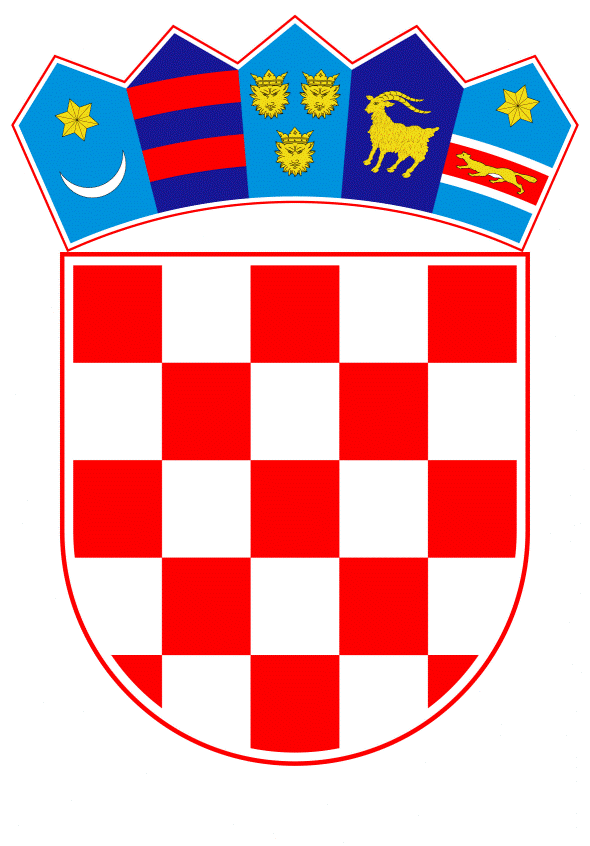 VLADA REPUBLIKE HRVATSKEZagreb, 25. siječnja 2024.______________________________________________________________________________________________________________________________________________________________________________________________________________________________Banski dvori | Trg Sv. Marka 2  | 10000 Zagreb | tel. 01 4569 222 | vlada.gov.hrPRIJEDLOGNa temelju članka 25. stavaka 3. i 4. Zakona o istraživanju i eksploataciji ugljikovodika („Narodne novine“, br. 52/18., 52/19. i 30/21.), Vlada Republike Hrvatske je na sjednici održanoj _____________ 2024. donijela ODLUKUo produljenju istražnog razdoblja u svrhu istraživanja i eksploatacije ugljikovodika na istražnom prostoru ugljikovodika „DR-03“I.Vlada Republike Hrvatske odobrava produljenje prve istražne faze za istražni prostor ugljikovodika „DR-03“ za dodatno razdoblje od dva puta po šest mjeseci, odnosno ukupno godinu dana, do 26. siječnja 2025.II.Sukladno Odluci o izdavanju dozvole za istraživanje i eksploataciju ugljikovodika na kopnu u istražnom prostoru ugljikovodika „DR-03“ („Narodne novine“, broj 81/19.) ova Odluka izdaje se u korist ovlaštenika dozvole za istraživanje i eksploataciju ugljikovodika na kopnu u istražnom prostoru ugljikovodika „DR-03“ društvu INA–Industrija nafte, d.d., Avenija V. Holjevca 10, Zagreb, OIB: 27759560625.III.Produljenje roka trajanja istražnog razdoblja iz točke I. ove Odluke ne utječe na ukupno trajanje dozvole za istraživanje i eksploataciju ugljikovodika sukladno Odluci o izdavanju dozvole za istraživanje i eksploataciju ugljikovodika na kopnu u istražnom prostoru ugljikovodika „DR-03“.IV.Ova Odluka stupa na snagu danom donošenja.Klasa:		Urbroj:		Zagreb, 	PREDSJEDNIKmr. sc. Andrej  PlenkovićObrazloženjeNa temelju izdane Odluke o izdavanju dozvole za istraživanje i eksploataciju ugljikovodika na kopnu u istražnom prostoru ugljikovodika „DR-03“ („Narodne novine“, broj 81/19.; u daljnjem tekstu: Dozvola za istraživanje i eksploataciju), Vlada Republike Hrvatske zaključila je 26. ožujka 2020. Ugovor o istraživanju i podjeli eksploatacije ugljikovodika za istražni prostor ugljikovodika DR-03 (u daljnjem tekstu: Ugovor) sa trgovačkim društvom INA–Industrija nafte, d.d., Avenija V. Holjevca 10, Zagreb, OIB: 27759560625 (u daljnjem tekstu: INA).Istražno razdoblje sukladno Ugovoru i Zakonu o istraživanju i eksploataciji ugljikovodika („Narodne novine“, br. 52/18., 52/19. i 30/21.; u daljnjem tekstu: Zakon) traje najdulje pet godina te se dijeli na dvije istražne faze, pri čemu prva istražna faza traje tri godine i počinje od datuma stupanja Ugovora na snagu, dok druga istražna faza traje dvije godine, a započinje neposredno nakon prve istražne faze. Istražno razdoblje može se, na zahtjev investitora, 90 dana prije isteka faze, zbog opravdanih razloga, produljiti najviše dva puta tijekom trajanja, i to tako da svako produljenje može trajati najviše šest mjeseci, pri čemu produljenje po šest mjeseci može biti uzastopno ili pojedinačno.Produljenje roka trajanja istražnog razdoblja ne utječe na ukupno trajanje Dozvole za istraživanje i eksploataciju koja je izdana na rok od 30 godina.Za vrijeme trajanja istražnog razdoblja sukladno članku 35. stavku 4. Zakona investitor je dužan, u svakoj istražnoj fazi, ispuniti minimalne radne obveze na koje se obvezao Ugovorom. U razdoblju od ožujka 2020. INA je snimila 600 km2 novih 3D seizmičkih podataka. Temeljem obrade i interpretacije novosnimljenih 3D seizmičkih podataka, INA je u 2023. izradila tri istražne bušotine te nastavlja sa istražnim aktivnostima ishođenja dokumentacije potrebne za izradu preostalih dviju istražnih bušotina, koje sukladno članku 5.2.2 Ugovora, čine minimalne radne obveze prve faze istražnog razdoblja. Na istražnoj bušotini Veliki Rastovac-1 INA je dosadašnjim naftno-rudarskim aktivnostima utvrdila komercijalno otkriće plina.Sukladno članku 5.1.1 Ugovora I. faza istražnog razdoblja trajala je tri (3) godine od datuma stupanja Ugovora na snagu, odnosno do 26. ožujka 2023.INA je temeljem pokrenutog postupka nepotpunog izvlaštenja za potrebe izrade istražne bušotine Mikleuš-1 (znak: 001/50457184/11-10-22/1512), u skladu s odredbama članka 114. stavka 4. Zakona, a vezano za članak 25. stavak 6. istog Zakona, iskoristila zakonsku mogućnost automatskog produljenja prve faze istražnog razdoblja razmjerno trajanju postupka nepotpunog izvlaštenja. Slijedom navedenog, po ishođenju Rješenja o nepotpunom izvlaštenju (KLASA: UP/I-943-02/23-02/171, URBROJ: 2189-08/15-23-09, od 28. travnja 2023.) koje je postalo pravomoćno 19. svibnja 2023., trajanje I. faze istražnog razdoblja produljeno je do 2. studenoga 2023. Nadalje, 27. srpnja 2023. Rješenjem Ministarstva gospodarstva i održivog razvoja (KLASA: UP/I-392-01/23-01/117, URBROJ: 517-07-3-2-23-2), a temeljem članka 5.2.11 Ugovora, INA-i je dozvoljena obustava trajanja I. faze istražnog razdoblja u trajanju od 85 kalendarskih dana. Zahtjev za obustavom istražnog perioda na razdoblje koje je bilo potrebno za ishođenje rješenja o ocjeni potrebe procjene utjecaja zahvata na okoliš za trajanja I. faze istražnog razdoblja (znak: 001/50457184/13-07-23/1297) temeljio se na dugotrajnom provođenju postupaka Ocjene o potrebi procjene utjecaja zahvata izrade istražnih bušotina na okoliš, a izvan zakonom propisanog roka od dva mjeseca.Prva istražna faza, sukladno odobrenim produljenjima, završava 26. siječnja 2024.Kako bi mogla izvršiti sve minimalne radne obveze I. faze istražnih radova, a koje se odnose na izradu dodatnih dviju istražnih bušotina, INA je sukladno članku 25. stavku 4. Zakona te članku 5.1.1 Ugovora, 23. listopada 2023. zatražila produljenje prve faze istražnog razdoblja na istražnom prostoru ugljikovodika „DR-03“ za dodatno razdoblje od dva puta po šest mjeseci, odnosno u trajanju od ukupno godinu dana.S obzirom na navedene opravdane razloge za produljenje prve istražne faze, potrebno je omogućiti INA-i da dovrši izradu preostale dvije istražne bušotine, kako bi obavila sve minimalne radne obveze I. faze istražnog razdoblja zbog čega je odlučeno kao u izreci ove Odluke te je prva istražna faza na istražnom prostoru ugljikovodika „DR-03“ produljena dva puta po šest mjeseci, odnosno do 26. siječnja 2025.Procjena fiskalnog učinka – ova Odluka utječe na Državni proračun Republike Hrvatske budući da se procjenjuje da će prihod u 2024. iznositi 93.160,15 eura. Navedeni prihod se odnosi na novčanu naknadu za administrativne troškove Ugovora, a koja se uvećava 4 % godišnje na temelju Uredbe o naknadi za istraživanje i eksploataciju ugljikovodika („Narodne novine“, br. 25/20. i 43/23.; u daljnjem tekstu: Uredba). Sukladno Uredbi, društvo INA plaća i novčanu naknadu za površinu odobrenog istražnog prostora, a koja se izračunava kao umnožak površine odobrenog istražnog prostora i novčane naknade za površinu odobrenog istražnog prostora u iznosu od 53,09 eura/km². Navedena naknada u cijelosti je prihod jedinica lokalne samouprave na čijim se površinama nalazi odobreni istražni prostor te se isti procjenjuje na 135.085,81 eura u 2024.Slijedom navedenog, predlaže se donošenje predmetne Odluke. Predlagatelj:Ministarstvo gospodarstva i održivog razvojaPredmet:Prijedlog odluke o produljenju istražnog razdoblja u svrhu istraživanja i eksploatacije ugljikovodika na istražnom prostoru ugljikovodika „DR-03“